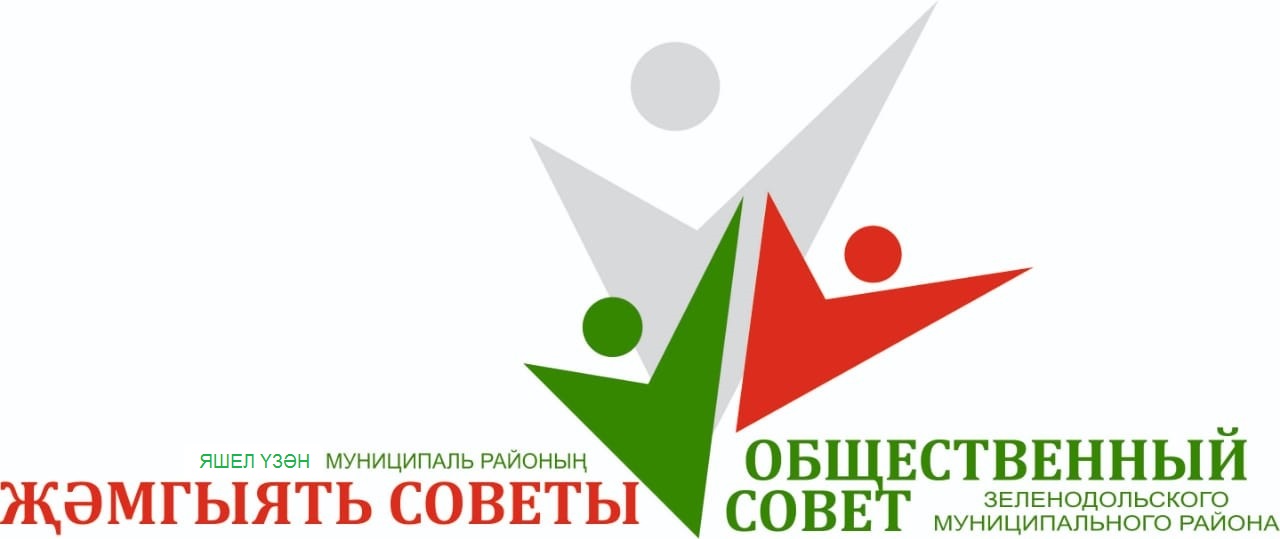 Общественный Совет Зеленодольского муниципального района Республики Татарстан422540, Республика Татарстан, г. Зеленодольск, ул. Ленина, д. 41аE-mail: oszmrrt@yandex.ru, тел. +7(953)486-01-01 (секретарь совета)П Р О Т О К О Л_ № 4/202118 марта 2021 года                                                                      15.00 часов                                                                                    г. Зеленодольск, ул. Ленина, 41а, каб. №301 Заседание открывает председатель Общественного совета ЗМР Купоросова О.В.  Председательствующий проинформировал, что: всего членов Общественного совета                            – 21 присутствует на заседании                                            – 16отсутствуют по уважительным причинам                   – 5     Кворум для принятия решений имеется. Повестка заседания:Обсуждение развития новых туристических маршрутов на территории ЗМР.  Обсуждение состояния лестничных спусков из города. Обсуждение переноса пешеходного перехода возле Лицея №1 со стороны ул. К. Маркса. По первому вопросу слушали: заместителя руководителя по туризму АУ ЗМР «Инвестиционный центр «Зелёный дол» Панкратову Наталью Владимировну, которая рассказала присутствующим о новом туристическом маршруте в селе Малые Ширданы, являющимся родиной великого татарского учёного и просветителя Каюма Насыйри, и о выигранных грантах на развитие данного маршрута. Также она сообщила, что сотрудниками дома-музея Васильево также подана заявка на грант для развития нового туристического маршрута в пгт. Васильево.По данному вопросу также выступили и внесли свои предложения: зам. председателя Общественного совета Фёдоров А.С., помощник Главы ЗМР по молодёжной политике Камалеев А.Р.Предложено: информацию Панкратовой Н.В. принять к сведению и поддержать развитие новый маршрут, организовав экскурсионное посещение деревни Малые Ширданы составом Общественного совета ЗМР.  АУ ЗМР «ИЦ «Зелёный дол» предложено оказать содействие молодёжным активистам в реализации из проектов при подаче заявок на гранты.Голосовали: «За» - 16 человек, «против» - 0, «воздержался» - 0.Решение принято единогласно.Общественный совет ЗМР решил: Информацию заместителя руководителя по туризму АУ ЗМР «Инвестиционный центр «Зелёный дол» Панкратовой Н.В. принять к сведению.Поддержать развитие новых туристических направлений в ЗМР.Организовать в весенне-летний период выезд состава Общественного совета на экскурсию в д. Малые Ширданы.Направить в АУ ЗМР «ИЦ «Зелёный дол» обращение об оказании содействия молодёжным активистам в реализации проектов при подаче заявок на гранты.По второму вопросу слушали: заместителя руководителя Департамента ЖКХ Гирфанова Рамиля Анваровича, которая представил присутствующим доклад о состоянии лестничных спусков в городе.По данному вопросу также выступили и внесли свои предложения: зам. председателя Общественного совета Фёдоров А.С. и член ОС ЗМР Камалов З.С.Предложено: информацию Гирфанова Р.А. принять к сведению. Вопрос лестничных спусков рассмотреть повторно с приглашением представителя МБУ «Департамента по строительству и развитию инфраструктуры ЗМР».Голосовали: «За» - 16 человек, «против» - 0, «воздержался» - 0.Решение принято единогласно.Общественный совет ЗМР решил: Информацию заместителя руководителя Департамента ЖКХ Гирфанова Р.А. принять к сведению.Рассмотреть вопрос повторно с приглашением представителя МБУ «Департамента по строительству и развитию инфраструктуры ЗМР».По третьему вопросу слушали: члена Общественного совета ЗМР Савельева Алексея Сергеевича, который предложил рассмотреть вопрос переноса пешеходного перехода, ведущего к городскому лицею №1. Присутствующий на заседании заместитель руководителя Департамента по строительству и развитию инфраструктуры ЗМР Ибрагимов Дамир Рашитович, пояснил, что перенос пешеходного перехода возможен. Для обследования действующего пешеходного перехода предлагается создать комиссию из представителей Исполнительного комитета ЗМР и членов Общественного совета и изучить вопрос с выходом на место в теплое время года.Предложено: информацию Савельева А.С. принять к сведению. Обратиться в Исполнительный комитет ЗМР с просьбой организовать совместный выход представителей Департамента по строительству и развитию инфраструктуры ЗМР для изучения вопроса.Голосовали: «За» - 16 человек, «против» - 0, «воздержался» - 0.Решение принято единогласно.Общественный совет ЗМР решил: Информацию члена Общественного совета ЗМР Савельева А.С. и заместителя руководителя Департамента по строительству и развитию инфраструктуры ЗМР Ибрагимова Д.Р. принять к сведению.Направить обращение в Исполнительный комитет ЗМР с просьбой организовать в весенне-летний период совместный выход членов Общественного совета ЗМР с представителями Департамента по строительству и развитию инфраструктуры ЗМР для изучения вопроса.Председатель ОС ЗМР                                                                        О.В. Купоросова